SÃO MIGUEL DO ALEIXO(SE) 31 de Julho de 2023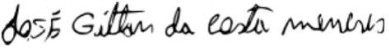 Local e Data008.834.665-03 - JOSE GILTON DA COSTA MENESESPREFEITO MUNICIPALRECEITA ORÇAMENTÁRIA ARRECADADAVALORIPTU1.905,00ITBI30.022,62ISS62.861,74IRRF406.788,58Cota -Parte do FPM8.665.759,43Cota-Parte do IPI-Exportação1.335,64Cota-Parte do ITR240,71Cota-Parte do ICMS2.565.509,58Cota-Parte do IPVA95.180,68Transferência Financeira (Lei Complementar nº 87/96)0,00Multas e Juros de Mora dos Impostos10.309,67Receita da Dívida Ativa Tributária de Impostos0,00TOTAL    (I)	11.839.913,65TOTAL    (I)	11.839.913,65DESPESAS CONSIDERADAS NA APURAÇÃOLIQUIDADAS E PAGASA PAGAR PROCESSADAS(a)A PAGAR NÃO PROCESSADAS (b)Despesas Correntes1.807.798,01536.719,83966.768,48Pessoal e Encargos Sociais511.677,0662.451,17499.850,31Juros Encargos da Divida0,000,000,00Outras Despesas Correntes1.296.120,95474.268,66466.918,17Despesas de Capital6.969,0047.640,000,00Investimento6.969,0047.640,000,00Inversoes Financeiras0,000,000,00Amortizac§o da Divida0,000,000,00TOTAL   (II)	1.814.767,01	584.359,83	966.768,48TOTAL   (II)	1.814.767,01	584.359,83	966.768,48TOTAL   (II)	1.814.767,01	584.359,83	966.768,48TOTAL   (II)	1.814.767,01	584.359,83	966.768,48Disponibilidades de caixa ao final do exercicio, já deduzidos dos restos a pagar de exercicios anteriores	(III)Disponibilidades de caixa ao final do exercicio, já deduzidos dos restos a pagar de exercicios anteriores	(III)Disponibilidades de caixa ao final do exercicio, já deduzidos dos restos a pagar de exercicios anteriores	(III)Disponibilidades de caixa ao final do exercicio, já deduzidos dos restos a pagar de exercicios anteriores	(III)Disponibilidades de caixa ao final do exercicio, já deduzidos dos restos a pagar de exercicios anteriores	(III)Disponibilidades de caixa ao final do exercicio, já deduzidos dos restos a pagar de exercicios anteriores	(III)Disponibilidades de caixa ao final do exercicio, já deduzidos dos restos a pagar de exercicios anteriores	(III)Disponibilidades de caixa ao final do exercicio, já deduzidos dos restos a pagar de exercicios anteriores	(III)Disponibilidades de caixa ao final do exercicio, já deduzidos dos restos a pagar de exercicios anteriores	(III)Disponibilidades de caixa ao final do exercicio, já deduzidos dos restos a pagar de exercicios anteriores	(III)0,00RestosaPagarinscritosnoexerciciosemdisponibilidadefinanceira	(IV) =(IIa + IIb - III)1.551.128,31TOTAL DAS DESPESAS CONSIDERADASTOTAL DAS DESPESAS CONSIDERADASTOTAL DAS DESPESAS CONSIDERADASTOTAL DAS DESPESAS CONSIDERADASTOTAL DAS DESPESAS CONSIDERADASTOTAL DAS DESPESAS CONSIDERADASTOTAL DAS DESPESAS CONSIDERADASTOTAL DAS DESPESAS CONSIDERADASTOTAL DAS DESPESAS CONSIDERADAS(V) = (II - IV)1.814.767,01PERCENTUAL DA RECEITA ARRECADADA DE IMPOSTOS, APLICADO EM AÇÕES E SERVIÇOS PÚBLICOS DE SAÚDE%PERCENTUAL APLICADO NO PERÍODO (V / I) * 10015,33Valor Contabil das Disponibilidades Financeiras da Conta Bancaria citada no artigo 20 desta Resolução, no final do exercício(a)13.329,16Saldo dos Restos a Pagar inscritos em anos anteriores(b)51.028,85Limite das Disponibilidades Financeiras da Conta Bancária citada no artigo 20, para fins de apuração do item II e III do artigo 11, desta Resolução(c = a - b)-37.699,69Cancelamento de Restos a Pagar inscritos em anos anterioresCancelamento de Restos a Pagar inscritos em anos anteriores0,00